                                                                     ΑΝΑΡΤΗΤΕΑ ΣΤΟ ΔΙΑΔΙΚΤΥΟ                                                     ΑΔΑ : 90ΗΧΩ1Ρ-Η34ΕΛΛΗΝΙΚΗ ΔΗΜΟΚΡΑΤΙΑ                                            ΔΗΜΟΣ ΡΟΔΟΥ                                                    Δ/ΝΣΗ ΟΙΚΟΝΟΜΙΚΩΝ                                           ΡΟΔΟΣ,  28/04/2021ΤΜΗΜΑ ΠΡΟΜΗΘΕΙΩΝ ΤΗΛ: 22410-35445                                                Αριθ. Πρωτ.: 2/20356                                                          ΠΡΟΣ: ΠΙΝΑΚΑ ΑΠΟΔΕΚΤΩΝ  ΘΕΜΑ: ΠΕΡΙΛΗΨΗ ΔΙΑΚΗΡΥΞΗΣ ΔΗΜΟΠΡΑΣΙΑΣ ΗΛΕΚΤΡΟΝΙΚΟΥ ΔΙΑΓΩΝΙΣΜΟΥ ΓΙΑ  Ναυαγοσωστική Κάλυψη Πολυσύχναστων ακτών Δήμου Ρόδου για τη Θερινή Περίοδο 2021 με Ανοικτή Διαδικασία μέσω ΕΣΗΔΗΣ με σύντμηση προθεσμιών »        O Αντιδήμαρχος  Ρόδου, διακηρύσσει τη διενέργεια ηλεκτρονικού ανοικτού διεθνούς  διαγωνισμού για   Ναυαγοσωστική Κάλυψη Πολυσύχναστων ακτών Δήμου Ρόδου για τη Θερινή Περίοδο 2021 με Ανοικτή Διαδικασία μέσω ΕΣΗΔΗΣ με σύντμηση προθεσμιών , με κριτήριο κατακύρωσης τη πλέον συμφέρουσα από οικονομική άποψη προσφοράς, βάσει τιμής (χαμηλότερη τιμή) τηρουμένων των τεχνικών προδιαγραφών της μελέτης της υπηρεσίας.  Η Συνολική προϋπολογισθείσα δαπάνη ανέρχεται στο ποσό των  309.352,30€ συμπεριλαμβανομένου ΦΠΑ 24 %. Για τη συμμετοχή στο διαγωνισμό υποβάλλεται μαζί με την προσφορά και τα υπόλοιπα δικαιολογητικά, εγγύηση συμμετοχής 4.989,55  ευρώ τέσσερις  χιλιάδες εννιακόσια ογδόντα ενεά ευρώ και πενήντα  πέντε λεπτά   που αντιστοιχεί στο 2% του ενδεικτικού προϋπολογισμού της παρούσης  χωρίς το Φ.Π.Α.. Η λήξη της ισχύος της εγγυητικής επιστολής πρέπει να είναι τουλάχιστον έως 4 μήνες μετά τη καταλυτική ημερομηνία των προσφορών.      Η ισχύς της σύμβασης θα είναι από τη λήξη των διαδικασιών ως 30/09/2021 για το Δήμο ΡόδουΗ  συνολική διάρκεια της σύμβασης μπορεί να παρατείνεται μετά από  αιτιολογημένη απόφαση της αναθέτουσας αρχής μέχρι το 50% αυτής ύστερα από σχετικό αίτημα του  αναδόχου που υποβάλλεται πριν από τη λήξη της διάρκειάς της, σε αντικειμενικά δικαιολογημένες περιπτώσεις που δεν οφείλονται σε υπαιτιότητα του αναδόχου  Ο διαγωνισμός θα πραγματοποιηθεί με χρήση της πλατφόρμας του Εθνικού Συστήματος Ηλεκτρονικών Δημοσίων Συμβάσεων (ΕΣΗΔΗΣ) μέσω της διαδικτυακής πύλης www.promitheus.gov.gr του συστήματος Ο χρόνος υποβολής της προσφοράς και οποιαδήποτε ηλεκτρονική επικοινωνία μέσω του συστήματος βεβαιώνεται αυτόματα από το σύστημα με υπηρεσίες χρονοσήμανσης σύμφωνα με τα οριζόμενα στην παρ.3 του άρθρου 6 του Ν.4155/13 και το άρθρο 6 της ΥΑ Π1-2390/2013 «Τεχνικές λεπτομέρειες και διαδικασίες λειτουργίας του Εθνικού Συστήματος Ηλεκτρονικών Δημοσίων Συμβάσεων (Ε.Σ.Η.ΔΗ.Σ.)         Τα σχετικά αιτήματα υποβάλλονται ηλεκτρονικά μόνο στο δικτυακό τόπο του διαγωνισμού μέσω της Διαδικτυακής πύλης www.promitheus.gov.gr, του Ε.Σ.Η.Δ.Η.Σ. Αιτήματα παροχής συμπληρωματικών πληροφοριών -διευκρινίσεων υποβάλλονται μόνο από εγγεγραμμένους στο σύστημα οικονομικούς φορείς ,δηλαδή διαθέτουν σχετικά διαπιστευτήρια που τους έχουν χορηγηθεί (όνομα χρήστη και κωδικό πρόσβασης) ύστερα από αίτηση τους. Τα αιτήματα συνοδεύονται υποχρεωτικά από επισυναπτόμενο ηλεκτρονικό αρχείο σε μορφή αρχείου .pdf, με το κείμενο των ερωτημάτων , το οποίο υποχρεωτικά πρέπει να είναι ψηφιακά υπογεγραμμένο   Πληροφορίες για το διαγωνισμό παρέχονται κατά τις εργάσιμες ημέρες μέχρι και την προηγούμενη ημέρα του διαγωνισμού στα γραφεία του  τμήματος προμηθειών  Διεύθυνσης Καποδιστρίου 3-5,  Τ.Κ. 85100    στα γραφεία του  τμήματος προμηθειών   στον  κ. Κανάκα Εμμανουήλ ή στο κ. Αφαντενό Νικόλαο   τηλ.  22410-35445, 22410-77728.    Τα έξοδα δημοσίευσης  βαρύνουν τον ανάδοχο, ο οποίος υπόκεινται και σε όλες τις νόμιμες κρατήσεις.Η περίληψη να αναρτηθεί στον πίνακα ανακοινώσεων του Δήμου μας από σήμερα έως και τη Δευτέρα  10/05/2021.                                	                                                                                      - Ο -  						                        ΑΝΤΙΔΗΜΑΡΧΟΣ                                                                                                                ΤΗΛΕΜΑΧΟΣ ΚΑΜΠΟΥΡΗΣΠΙΝΑΚΑΣ ΑΠΟΔΕΚΤΩΝΑντιδήμαρχο Οικονομικών Διεύθυνση Οικονομικών Δήμου ΡόδουΤμήμα ΠρομηθειώνΛογιστήριο (Τμήμα Εξόδων)Επιμελητήριο ΔωδεκανήσουΔ/νση Διοικητικών Υπηρεσιών ( για ανάρτηση στο πίνακα ανακοινώσεων)Γραφείο Υποστήριξης Ιστοσελίδας του Δήμου  Ρόδου (για ανάρτηση στην επίσημη Ιστοσελίδα του Δήμου).ΜΑΡΑΚΑ ΕΛΕΝΗ ΠΡΟΕΔΡΟΣ ΕΠΙΤΡΟΠΗΣ (ΤΜΗΜΑ ΠΡΟΜΗΘΕΙΩΝ )ΚΑΚΑΚΗ ΥΠΑΚΟΗ ΜΕΛΟΣ ΕΠΙΤΡΟΠΗΣ (ΤΜΗΜΑ ΠΡΟΜΗΘΕΙΩΝ)ΒΑΣΙΛΑ ΕΙΡΗΝΗ ΜΕΛΟΣ ΕΠΙΤΡΟΠΗΣ (ΤΜΗΜΑ ΠΡΟΜΗΘΕΙΩΝ)ΔΙΑΔΙΚΤΥΑΚΟΣ ΤΟΠΟΣ ΥΠΟΒΟΛΗΣ ΠΡΟΣΦΟΡΑΣΗΜΕΡΟΜΗΝΙΑ ΑΝΑΡΤΗΣΗΣ ΤΗΣ ΔΙΑΚΗΡΥΞΗΣ ΣΤΗ ΔΙΑΔΙΚΤΥΑΚΗ ΠΥΛΗ ΤΟΥ ΕΣΗΔΗΣΗΜΕΡΟΜΗΝΙΑ ΚΑΙ ΩΡΑ ΕΝΑΡΞΗΣ ΥΠΟΒΟΛΗΣ ΠΡΟΣΦΟΡΩΝΚΑΤΑΛΗΚΤΙΚΗ ΗΜΕΡΟΜΗΝΙΑ ΚΑΙ ΩΡΑ ΥΠΟΒΟΛΗΣ ΠΡΟΣΦΟΡΩΝΑριθμός CPVΔιαδικτυακή πύλη www.Promitheus.aov.ar του Ε.Σ.Η.ΔΗ.Σ.28/04/202110/05/2021 15:0028/04/2021 15:0075252000-734521400-935112000-2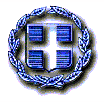 